Lesson Title:  Write a Summary Age/ Level of Student: High School, ESL class, low intermediate level 9th grade, in HawaiiTime: 90 minsTarget Language: EnglishSLO: By the end of the lesson, SWBAT summarize and evaluate their favorite book by writing a page summary, include the book and author name, the main ideas of the book, and conclusionPreliminary ConsiderationsWhat do your Ss already know in relation to today's lesson?Ss already know how to write complete sentencesb) What aspects of the lesson do you anticipate your students might find challenging/ difficult?Ss might have difficulty to sum up the main points without losing the contextSs might have trouble organizer their paragraph by following introduction, body, and conclusionc) How will you avoid and/ or address these problem areas in your last?T will provide more exercise to address the problems they have and give examples to show Ss how to decide which is important to using writing a summaryProcedural Portion of the Lesson Plan- Ss individually write a problem and setting for The Lion King.- Ss share their problem in groups and choose their favorite sentence. Groups then share their favorite with the class.Name:________Date:  ________1) Read the plot summary 2) Underline the problems, and the ending of the story. 3) Circle the characters, 4) Square the places.MulanThis is a story about a girl named Mulan, in the Movie Mulan.  Mulan’s country, China,  is at war with the Huns and Mulan risks her life to save her country.  The story begins when the Chinese army takes one man from every family. Mulan's family only has one man, her dad, who is crippled and would die in battle.  Mulan takes her dad's place and secretly joins the army in his place.  Next Mulan struggles with training but her family guardian, Mushu the dragon, helps her train and pretend to be a man.  After much hard work, Mulan finishes her training. Afterwards her group leaves the training camp, and goes to fight the Hun army. Mulan shoots a firework at the mountain during the battle, and lots of snow came falling down the mountain covering the Hun army, winning the battle for her side. However, her leader finds out after the battle she is a girl, and leaves her there.  Later in the story, her group is celebrating with the emperor of China, when the Hun leader attacks the emperor.  Mulan shows up and defeats the leader and saves the emperor. The story ends with the emperor telling all of China that she is the heroine who saved China.Name:__________Date: __________Read the plot summary and choose the possible transition word for the blank.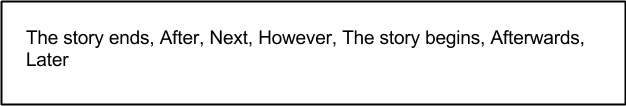 MulanThis is a story about a girl named Mulan, in the Movie Mulan.  Mulan’s country, China,  is at war with the Huns and Mulan risks her life to save her country.  _______________when the Chinese army takes one man from every family. Mulan's family only has one man, her dad, who is crippled and would die in battle.  Mulan takes her dad's place and secretly joins the army in his place.  _____ Mulan struggles with training but her family guardian, Mushu the dragon, helps her train and pretend to be a man.  ______ much hard work, Mulan finishes her training. __________ her group leaves the training camp, and goes to fight the Hun army. Mulan shoots a firework at the mountain during the battle, and lots of snow came falling down the mountain covering the Hun army, winning the battle for her side. _________, her leader finds out after the battle she is a girl, and leaves her their.  __________ in the story, her group is celebrating with the emperor of China, when the Hun leader attacks the emperor.  Mulan shows up and defeats the leader and saves the emperor. ________________ with the emperor telling all of China that she is the heroine who saved China.This is a story about a girl named Mulan, in the Movie Mulan.  Mulan’s country, China,  is at war with the Huns and Mulan risks her life to save her country.  The story begins when the Chinese army takes one man from every family. Mulan's family only has one man, her dad, who is crippled and would die in battle.  Mulan takes her dad's place and secretly joins the army in his place.  Next, Mulan struggles with training but her family guardian, Mushu the dragon, helps her train and pretend to be a man.  After much hard work, Mulan finishes her training. Afterwards her group leaves the training camp, and goes to fight the Hun army. Mulan shoots a firework at the mountain during the battle, and lots of snow came falling down the mountain covering the Hun army, winning the battle for her side. However, her leader finds out after the battle she is a girl, and leaves her there.  Later in the story, her group is celebrating with the emperor of China, when the Hun leader attacks the emperor.  Mulan shows up and defeats the leader and saves the emperor. The story ends with the emperor telling all of China that she is the heroine who saved China.1) Read the plot summary 2) Underline the problems, and the ending of the story. 3) Circle the characters, 4) Square the placesStepTimeStageProcedure/ StepsInteractionPurpose15E- T greets Ss- T shows a ppt on Lion King characters. T asks S who the characters are, and are the friends family, ect? T-SS-Ss- Establish good rapport-  Schema folder25E- T shows an example summary on the handout #1 - T has Ss read the summary, underline the problems and setting- S check with their partner to see if they found the same problems and setting and characters.- T goes over the answer on the pptT-SsS-S- Introduction to Summary paragraphs310E/I- T shows the students a ppt about transition words.  IE) Then, Next, After that, At the beginning, at the end.  -T instructs students to add in transition words to the summary (Handout 1), and rewrite it individually. Ss, then share in pairs what they came up with. 
-T shows on ppt where they put in transition words and explains that there is more than one write way to do it.  T-SsS-SSs-T410I- Ss individually write a problem and setting for The Lion King.- Ss share their problem in groups and choose their favorite sentence. Groups then share their favorite with the class. T-SsS-SSs-T510I- T hands out a graphic organizer.  T- instructs students to work together to fill out the graphic organizer using the Lion King.  Teacher models the activity, before having students in pairs work together. -T then has students add in their own transition words between their created sentences.  Ss then share in the groups what they wrote.
T-SsS-SsSs-T- T help Ss organize their main points from the book- Ss check with each other to ensure comprehension615F- T has students put away their graphic organizers and write their own summary plot paragraph about the lion king movie. -After in pairs students share and check each other writing for errors or suggestions. S-S- SLO is observed- Ss use their knowledge without support to write a summary- Ss check with each other, receive feedback from each other so they can make correction before they hand it in to the teacher